В 2022 году материнский капитал на первенца получили
 более 10 тысяч кубанских семейКраснодар, 29 июня 2022 года. В Краснодарском крае с начала года обладателями материнского капитала стали 18 425 семей, из них 10 704 семьи – при рождении первенца.Напомним, программа материнского (семейного) капитала продлена до конца 2026 года, а с апреля 2020 года право на сертификат получили семьи, в которых родились (усыновлены) первые дети.Кроме того, сегодня сертификат на  материнский капитал большинству семей выдается в беззаявительном порядке. Это означает, что после рождения ребенка он оформляется семье автоматически (по данным ЕГР ЗАГС) и направляется в Личный кабинет мамы на сайте ПФР или портале Госуслуг. Исключение – семьи с усыновленными детьми. Для них сохраняется заявительный порядок оформления сертификата, поскольку сведения об  усыновлении могут представить только сами родители.Материнский капитал на первого ребенка в 2022 году составляет  524 527,9 рублей. Сразу после рождения (или усыновления) первенца семья может направить средства материнского капитала на уплату первоначального взноса по ипотеке или погашение уже имеющегося жилищного кредита и процентов по нему. Сделать это можно прямо в кредитных организациях, с которыми территориальный орган ПФР заключил соглашение об информационном взаимодействии – без обращения в Пенсионный фонд – одновременно с оформлением кредита на покупку жилья. Заявление на распоряжение капиталом и необходимые документы банк самостоятельно передает в ПФР.ЧИТАЙТЕ НАС: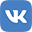 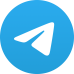 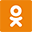 